Name:________________________					Date:___________Mr. Kaufman									GeometryRotationsGuided Practice:1. Draw the image of the letter P after a clockwise rotation of 180 degrees.2.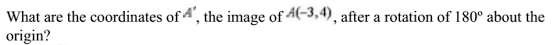 3.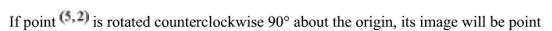 4. Draw and label the image of this triangle after a 270 degree clockwise rotation.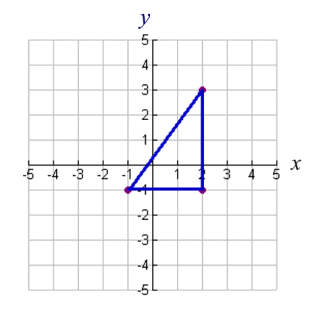 Independent Practice:You’re going to make a unique piece of art!On the graph below, draw a figure entirely inside of the 1st quadrant with one corner of the figure on the origin.Label the coordinates of your figure.Then rotate the figure 3 times. Rotate it clockwise 90 degrees, 180 degrees, and 270 degrees. Each time you rotate it label the coordinates of the image.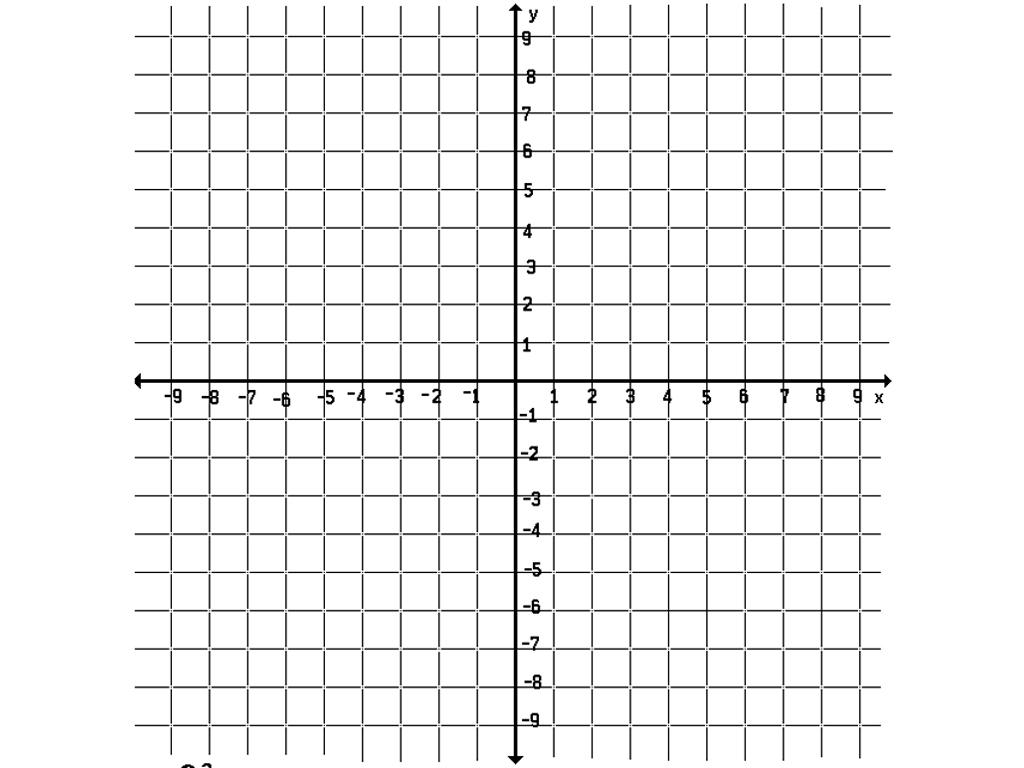 CLAIM: My figure and each of its images are ____________.Evidence #1: Your graph!Evidence #2: How do you know that your claim is true? _______________________________________________________________________________________________________________________________________________________________________________________________________________________________________________________________